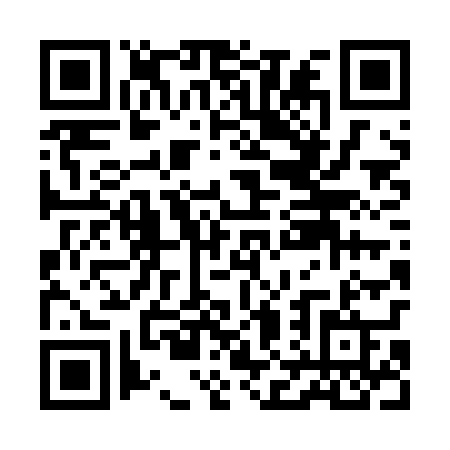 Ramadan times for Stawiany, PolandMon 11 Mar 2024 - Wed 10 Apr 2024High Latitude Method: Angle Based RulePrayer Calculation Method: Muslim World LeagueAsar Calculation Method: HanafiPrayer times provided by https://www.salahtimes.comDateDayFajrSuhurSunriseDhuhrAsrIftarMaghribIsha11Mon4:204:206:1412:013:525:495:497:3712Tue4:174:176:1212:013:545:515:517:3913Wed4:144:146:0912:013:555:535:537:4114Thu4:124:126:0712:003:575:545:547:4315Fri4:094:096:0512:003:585:565:567:4516Sat4:074:076:0212:004:005:585:587:4717Sun4:044:046:0011:594:016:006:007:4918Mon4:014:015:5811:594:026:026:027:5119Tue3:593:595:5511:594:046:036:037:5320Wed3:563:565:5311:594:056:056:057:5521Thu3:533:535:5111:584:076:076:077:5722Fri3:513:515:4811:584:086:096:097:5923Sat3:483:485:4611:584:096:106:108:0124Sun3:453:455:4311:574:116:126:128:0325Mon3:423:425:4111:574:126:146:148:0626Tue3:403:405:3911:574:146:166:168:0827Wed3:373:375:3611:564:156:176:178:1028Thu3:343:345:3411:564:166:196:198:1229Fri3:313:315:3211:564:186:216:218:1430Sat3:283:285:2911:564:196:236:238:1731Sun4:254:256:2712:555:207:257:259:191Mon4:224:226:2512:555:227:267:269:212Tue4:194:196:2212:555:237:287:289:243Wed4:164:166:2012:545:247:307:309:264Thu4:134:136:1812:545:257:327:329:285Fri4:104:106:1512:545:277:337:339:316Sat4:074:076:1312:535:287:357:359:337Sun4:044:046:1112:535:297:377:379:368Mon4:014:016:0812:535:307:397:399:389Tue3:583:586:0612:535:327:407:409:4010Wed3:553:556:0412:525:337:427:429:43